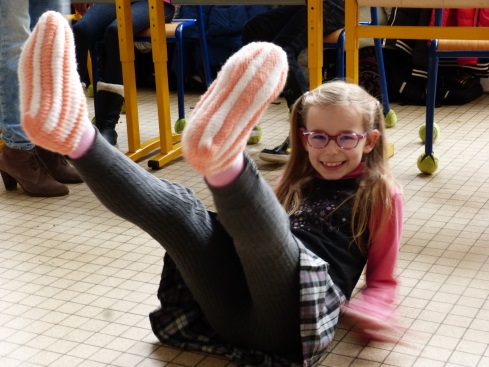 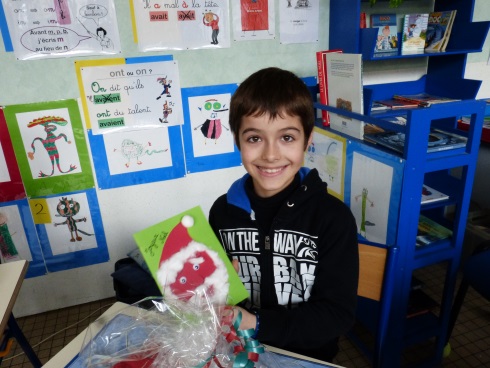 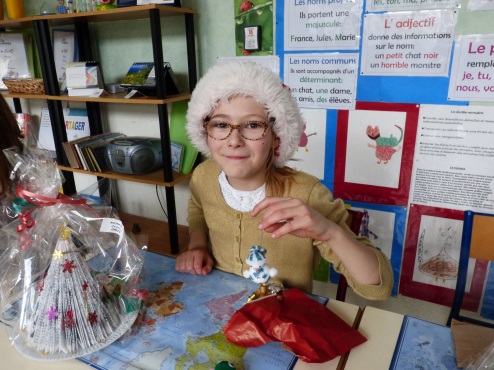 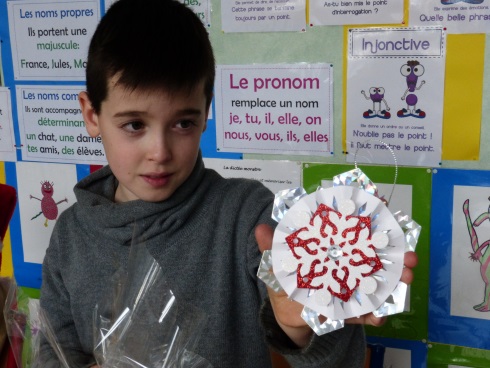 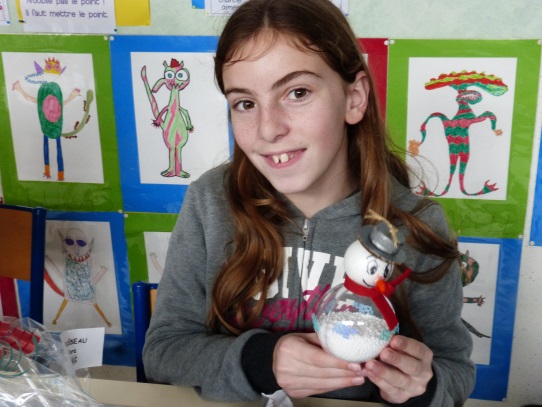 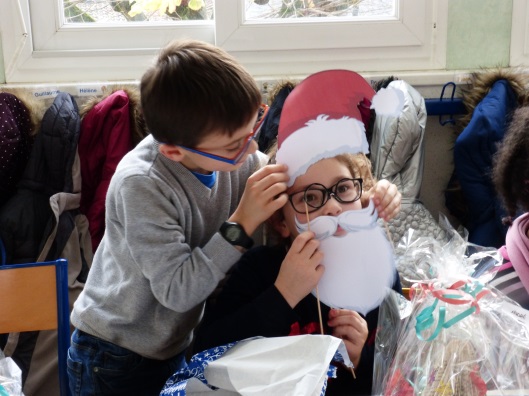 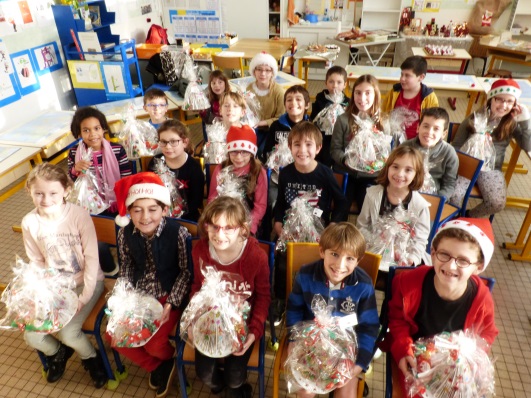 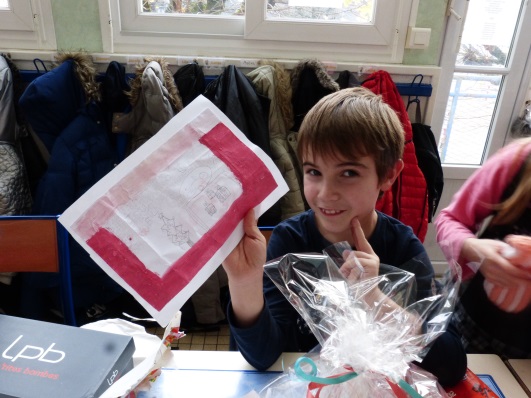 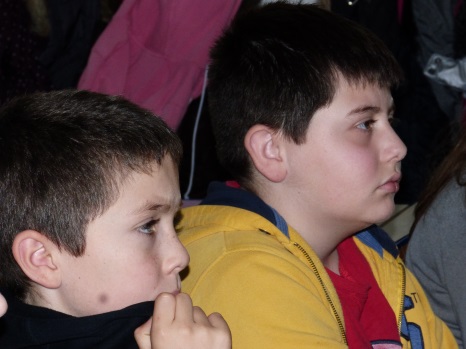 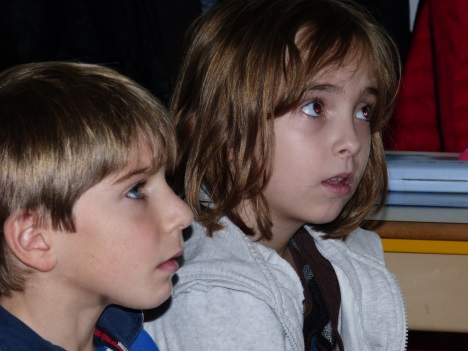 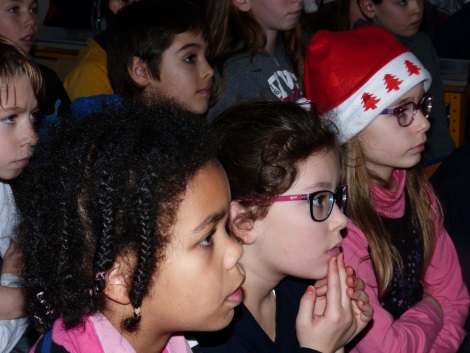 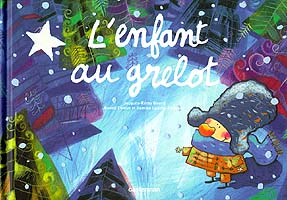 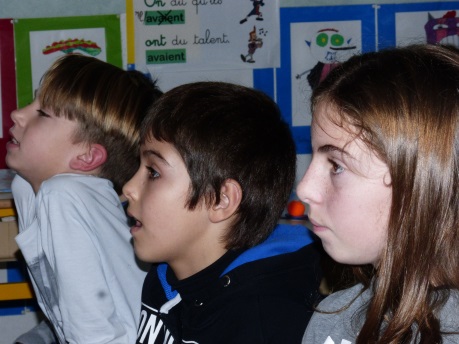 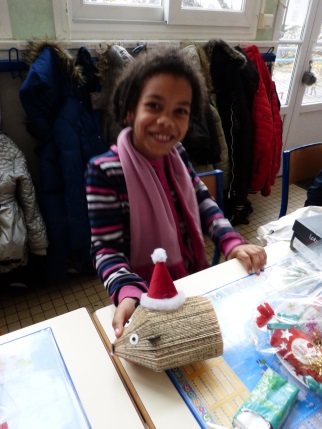 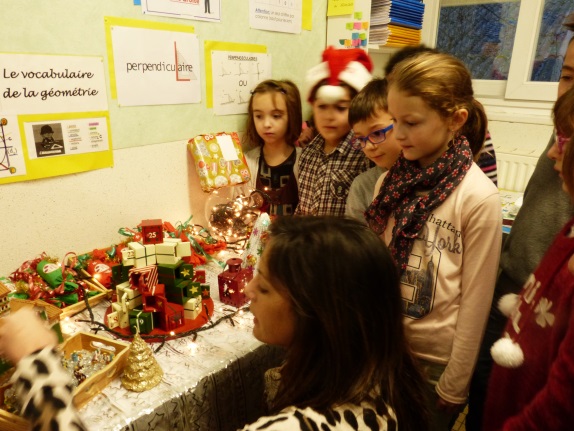 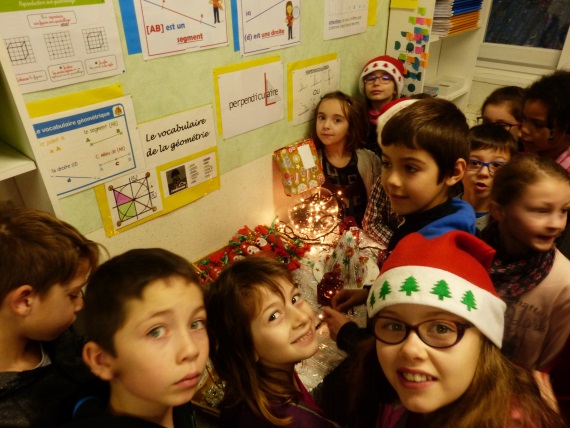 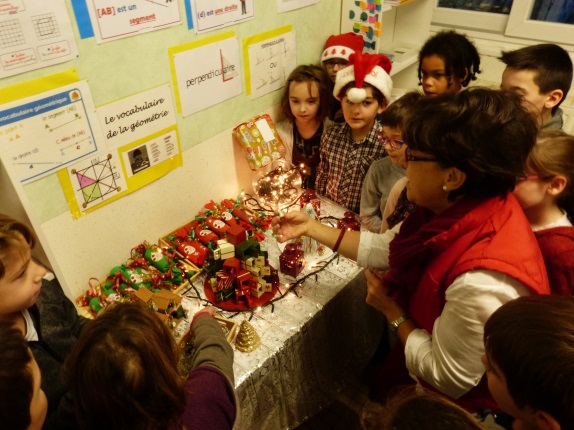 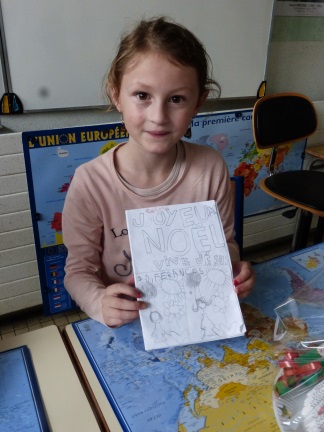 Ecole Notre Dame – Challans – CE2C/CM1C- 2015/2016